4 июня 2022 года после вынужденного двухлетнего перерыва в парке города Богучара состоялось открытие цикла летних субботних вечеров. 8-й сезон собрал сотни горожан и жителей сел.Заместитель главы администрации Богучарского муниципального района Могилин Сергей Дмитриевич тепло приветствовал собравшихся жителей и гостей города и пожелал всем хорошего отдыха.По сложившейся традиции вечер отдыха начался с детской развлекательной программы, насыщенной играми и конкурсами. Самые активные ребята получили призы и сладкие угощения.Затем в течение часа для отдыхающих горожан играл военный духовой оркестр.Солисты районного Дворца культуры «Юбилейный» порадовали гостей мероприятия своими выступлениями. На празднике звучали старые и новые музыкальные композиции в исполнении «Золотых голосов» Богучарского района - Дмитрия Синюкова, Татьяны Бурляевой, Алексея Котлярова, Ольги Коцкой и молодой солистки РДК Антонины Кондратовой.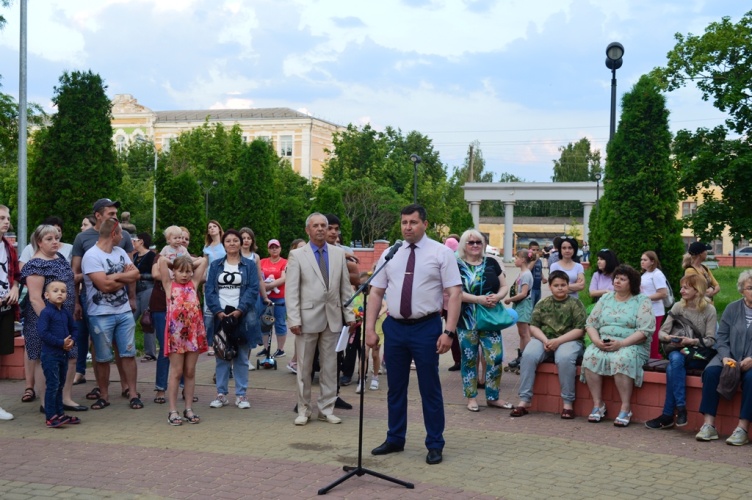 